PIANO DI LAVORO ANNUALE DEL DOCENTE A.S. 2021/22Pisa lì, 10/06/2022	                                  I docentiLivia LupoDavide Palamara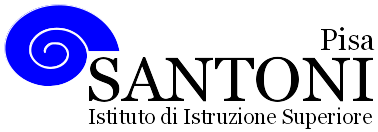 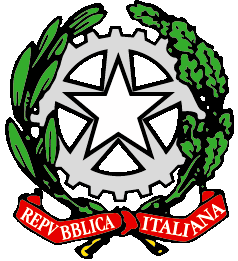 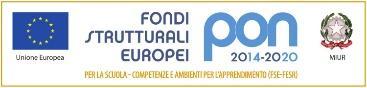 agraria agroalimentare agroindustria | chimica, materiali e biotecnologie | costruzioni, ambiente e territorio | sistema moda | servizi socio-sanitari | servizi per la sanità e l'assistenza sociale | corso operatore del benessere | agenzia formativa Regione Toscana  IS0059 – ISO9001agraria agroalimentare agroindustria | chimica, materiali e biotecnologie | costruzioni, ambiente e territorio | sistema moda | servizi socio-sanitari | servizi per la sanità e l'assistenza sociale | corso operatore del benessere | agenzia formativa Regione Toscana  IS0059 – ISO9001agraria agroalimentare agroindustria | chimica, materiali e biotecnologie | costruzioni, ambiente e territorio | sistema moda | servizi socio-sanitari | servizi per la sanità e l'assistenza sociale | corso operatore del benessere | agenzia formativa Regione Toscana  IS0059 – ISO9001agraria agroalimentare agroindustria | chimica, materiali e biotecnologie | costruzioni, ambiente e territorio | sistema moda | servizi socio-sanitari | servizi per la sanità e l'assistenza sociale | corso operatore del benessere | agenzia formativa Regione Toscana  IS0059 – ISO9001agraria agroalimentare agroindustria | chimica, materiali e biotecnologie | costruzioni, ambiente e territorio | sistema moda | servizi socio-sanitari | servizi per la sanità e l'assistenza sociale | corso operatore del benessere | agenzia formativa Regione Toscana  IS0059 – ISO9001www.e-santoni.edu.ite-mail: piis003007@istruzione.ite-mail: piis003007@istruzione.itPEC: piis003007@pec.istruzione.itPEC: piis003007@pec.istruzione.itDocenti: Veronika Tempesti/ Livia Lupo e Davide Palamara (ITP)Docenti: Veronika Tempesti/ Livia Lupo e Davide Palamara (ITP)Docenti: Veronika Tempesti/ Livia Lupo e Davide Palamara (ITP)Disciplina: Chimica Analitica e strumentaleDisciplina: Chimica Analitica e strumentaleDisciplina: Chimica Analitica e strumentaleLibro di testo in uso:Crea A. “Principi di Chimica Analitica” Volume unico ed. ZanichelliLibro di testo in uso:Crea A. “Principi di Chimica Analitica” Volume unico ed. ZanichelliLibro di testo in uso:Crea A. “Principi di Chimica Analitica” Volume unico ed. ZanichelliClasse e Sezione4^ LIndirizzo di studioChimica, Materiali e Biotecnologie - Biotecnologie sanitarieN. studenti   21Obiettivi trasversali indicati nel documento di programmazione di classe e individuati dal dipartimento (indicare quelli sui quali si concentrerà maggiormente l’impegno didattico esprimendoli preferibilmente in forma di competenze chiave di cittadinanza o di obiettivi di competenze dell’obbligo per le classi del biennio) Acquisire senso di responsabilità nei confronti della vita scolastica e dei suoi impegni.Rispettare il regolamento d’Istituto.Acquisire consapevolezza delle proprie risorse per poter stabilire un rapporto sereno con sé stessi, con gli altri, con il mondo esterno.Sviluppare e mantenere soddisfacenti rapporti con il gruppo classe e con i docenti abituandosi a collaborare costruttivamente.Saper riflettere sulle esperienze positive e negative al fine di evitare insicurezze e scoraggiamenti.Mostrare autocontrollo e adottare un comportamento responsabile nei diversi momenti della vita scolastica, in classe e durante la partecipazione ad attività extracurricolari quali spettacoli, gite, viaggi di istruzione, scambi con l’estero ecc.Essere in grado di offrire apporti personali e costruttivi al lavoro didattico, cooperando al miglioramento del clima di lavoro e contribuendo alla crescita delle motivazioni allo studio.Riuscire ad esporre le difficoltà proprie e degli altri con modalità costruttiveProporre attività che rinforzino comportamenti sociali positivi verso persone o coseOrganizzare attività che rinforzino comportamenti sociali positivi verso persone e cose anche extrascolastiche.- strategie metodologiche comuni (se indicate nel documento di programmazione del CdC)-lezioni frontali accompagnate dall’utilizzo di audiovisivi-letture guidate di testi scientifici-attività di laboratorio-discussione su argomenti in esame-realizzazione di schemi e mappe concettuali-utilizzo di classroomObiettivi trasversali indicati nel documento di programmazione di classe e individuati dal dipartimento (indicare quelli sui quali si concentrerà maggiormente l’impegno didattico esprimendoli preferibilmente in forma di competenze chiave di cittadinanza o di obiettivi di competenze dell’obbligo per le classi del biennio) Acquisire senso di responsabilità nei confronti della vita scolastica e dei suoi impegni.Rispettare il regolamento d’Istituto.Acquisire consapevolezza delle proprie risorse per poter stabilire un rapporto sereno con sé stessi, con gli altri, con il mondo esterno.Sviluppare e mantenere soddisfacenti rapporti con il gruppo classe e con i docenti abituandosi a collaborare costruttivamente.Saper riflettere sulle esperienze positive e negative al fine di evitare insicurezze e scoraggiamenti.Mostrare autocontrollo e adottare un comportamento responsabile nei diversi momenti della vita scolastica, in classe e durante la partecipazione ad attività extracurricolari quali spettacoli, gite, viaggi di istruzione, scambi con l’estero ecc.Essere in grado di offrire apporti personali e costruttivi al lavoro didattico, cooperando al miglioramento del clima di lavoro e contribuendo alla crescita delle motivazioni allo studio.Riuscire ad esporre le difficoltà proprie e degli altri con modalità costruttiveProporre attività che rinforzino comportamenti sociali positivi verso persone o coseOrganizzare attività che rinforzino comportamenti sociali positivi verso persone e cose anche extrascolastiche.- strategie metodologiche comuni (se indicate nel documento di programmazione del CdC)-lezioni frontali accompagnate dall’utilizzo di audiovisivi-letture guidate di testi scientifici-attività di laboratorio-discussione su argomenti in esame-realizzazione di schemi e mappe concettuali-utilizzo di classroomObiettivi trasversali indicati nel documento di programmazione di classe e individuati dal dipartimento (indicare quelli sui quali si concentrerà maggiormente l’impegno didattico esprimendoli preferibilmente in forma di competenze chiave di cittadinanza o di obiettivi di competenze dell’obbligo per le classi del biennio) Acquisire senso di responsabilità nei confronti della vita scolastica e dei suoi impegni.Rispettare il regolamento d’Istituto.Acquisire consapevolezza delle proprie risorse per poter stabilire un rapporto sereno con sé stessi, con gli altri, con il mondo esterno.Sviluppare e mantenere soddisfacenti rapporti con il gruppo classe e con i docenti abituandosi a collaborare costruttivamente.Saper riflettere sulle esperienze positive e negative al fine di evitare insicurezze e scoraggiamenti.Mostrare autocontrollo e adottare un comportamento responsabile nei diversi momenti della vita scolastica, in classe e durante la partecipazione ad attività extracurricolari quali spettacoli, gite, viaggi di istruzione, scambi con l’estero ecc.Essere in grado di offrire apporti personali e costruttivi al lavoro didattico, cooperando al miglioramento del clima di lavoro e contribuendo alla crescita delle motivazioni allo studio.Riuscire ad esporre le difficoltà proprie e degli altri con modalità costruttiveProporre attività che rinforzino comportamenti sociali positivi verso persone o coseOrganizzare attività che rinforzino comportamenti sociali positivi verso persone e cose anche extrascolastiche.- strategie metodologiche comuni (se indicate nel documento di programmazione del CdC)-lezioni frontali accompagnate dall’utilizzo di audiovisivi-letture guidate di testi scientifici-attività di laboratorio-discussione su argomenti in esame-realizzazione di schemi e mappe concettuali-utilizzo di classroomBreve profilo della classe a livello disciplinare (dati eventuali sui livelli di profitto in partenza, carenze diffuse nelle abilità o nelle conoscenze essenziali)La classe nel primo periodo di attività dimostranza carenze diffuse nelle abilità e nelle conoscenze essenziali, principalmente dovute alla situazione pandemica ed alla discontinuità didattica dei docenti; in effetti, il lavoro svolto è stato anche incentrato sul colmare le lacune di partenza di chimica generale ed inorganica.Nonostante ciò, a fine quadrimestre si riscontra un clima più propositivo nei riguardi della disciplina, un miglioramento delle conoscenze di base, nonché un affinamento del rapporto umano e sociale con gli altri componenti del gruppo classe.Breve profilo della classe a livello disciplinare (dati eventuali sui livelli di profitto in partenza, carenze diffuse nelle abilità o nelle conoscenze essenziali)La classe nel primo periodo di attività dimostranza carenze diffuse nelle abilità e nelle conoscenze essenziali, principalmente dovute alla situazione pandemica ed alla discontinuità didattica dei docenti; in effetti, il lavoro svolto è stato anche incentrato sul colmare le lacune di partenza di chimica generale ed inorganica.Nonostante ciò, a fine quadrimestre si riscontra un clima più propositivo nei riguardi della disciplina, un miglioramento delle conoscenze di base, nonché un affinamento del rapporto umano e sociale con gli altri componenti del gruppo classe.Breve profilo della classe a livello disciplinare (dati eventuali sui livelli di profitto in partenza, carenze diffuse nelle abilità o nelle conoscenze essenziali)La classe nel primo periodo di attività dimostranza carenze diffuse nelle abilità e nelle conoscenze essenziali, principalmente dovute alla situazione pandemica ed alla discontinuità didattica dei docenti; in effetti, il lavoro svolto è stato anche incentrato sul colmare le lacune di partenza di chimica generale ed inorganica.Nonostante ciò, a fine quadrimestre si riscontra un clima più propositivo nei riguardi della disciplina, un miglioramento delle conoscenze di base, nonché un affinamento del rapporto umano e sociale con gli altri componenti del gruppo classe.Competenze che si intende sviluppare o i traguardi di competenzaAcquisire i dati ed esprimere qualitativamente e quantitativamente i risultati dalle osservazioni di un fenomeno tramite grandezze fondamentali e derivate;Individuare e gestire informazioni per organizzare le attività sperimentali;Utilizzare i concetti, i principi ed i modelli teorici della chimica per interpretare la struttura dei sistemi e le loro trasformazioni;Controllare progetti ed attività, applicando le normative sulla protezione ambientale e sulla sicurezza.Competenze che si intende sviluppare o i traguardi di competenzaAcquisire i dati ed esprimere qualitativamente e quantitativamente i risultati dalle osservazioni di un fenomeno tramite grandezze fondamentali e derivate;Individuare e gestire informazioni per organizzare le attività sperimentali;Utilizzare i concetti, i principi ed i modelli teorici della chimica per interpretare la struttura dei sistemi e le loro trasformazioni;Controllare progetti ed attività, applicando le normative sulla protezione ambientale e sulla sicurezza.Competenze che si intende sviluppare o i traguardi di competenzaAcquisire i dati ed esprimere qualitativamente e quantitativamente i risultati dalle osservazioni di un fenomeno tramite grandezze fondamentali e derivate;Individuare e gestire informazioni per organizzare le attività sperimentali;Utilizzare i concetti, i principi ed i modelli teorici della chimica per interpretare la struttura dei sistemi e le loro trasformazioni;Controllare progetti ed attività, applicando le normative sulla protezione ambientale e sulla sicurezza.Descrizione di conoscenze e abilità, suddivise in unità di apprendimento o didattiche.In grassetto sono indicati gli obiettivi minimi.In Laboratorio verranno effettuate esperienze inerenti agli argomenti spiegati.UdA 1: consolidamento prerequisiti fondamentali della classe terzaConoscenzeConoscere la quantità chimica e la stechiometria di reazioni tradizionali e redoxDeterminare la quantità chimica o la massa di un campione di una sostanzaConoscere il significato di concentrazione di una soluzione e caratterizzare una soluzione attraverso la sua concentrazioneConoscere il significato di analisi chimica e la sua classificazioneConoscere i metodi e le fasi dell’analisi quantitativaConoscere i principi dell’analisi volumetricaAbilitàSaper bilanciare equazioni di reazione (bilancio di massa e di carica) e applicare in modo corretto il ragionamento stechiometrico comprendendo le informazioni presenti nell’equazione chimicaSaper calcolare la concentrazione percentuale e molare di una soluzioneSaper preparare una soluzione a titolo noto per pesata o per diluizione, operando secondo le norme di sicurezza e saper eseguire i calcoli inerenti alla preparazioneSaper classificare le reazioni riguardanti l’analisi volumetricaSaper riconoscere e saper eseguire le fasi operative dell’analisi volumetricaSaper eseguire calcoli di base relativi all’analisi volumetricaLaboratorioSicurezza in un laboratorio di Chimica (Analitica). Test sulla sicurezza.Preparazione di soluzioni per pesata e per diluizione.Concetti generali dell’analisi quantitativa. Standardizzazione.Gravimetria (es. determinazione dei cloruri)UdA 2: equilibrio acido-base, pH, tamponiConoscenzeConoscere la relazione tra K di equilibrio, quantità chimica e coefficienti stechiometriciDistinguere acidi e basi, descriverne le proprietà e classificarli in base alla loro forzaConoscere le teorie di Arrhenius, Bronsted-Lowry e LewisConoscere i concetti di autoprotolisi e di pHConoscere le formule per calcolare il pH di acidi e basi forti e deboliConoscere le formule per calcolare il pH di sali di acidi (o di basi) deboliConoscere le caratteristiche delle soluzioni tamponeAbilitàSaper calcolare la K di equilibrio oppure risalire alle quantità chimiche all’equilibrioCorrelare le proprietà acido-base alla struttura microscopica delle sostanzeSaper dare definizione operative di pH, acidi e basiSaper distinguere a livello teorico e pratico un acido e una base forti dai deboliSaper riconoscere le caratteristiche di una soluzione in termini di acidità sulla base delle concentrazioni degli ioni H+ o OH- o sulla base del valore del pHSaper utilizzare la calcolatrice per la risoluzione di esercizi numerici relativi al calcolo del pHSaper calcolare il pH di acidi (o basi) forti e deboliSaper calcolare il pH di sali di acidi (o basi) deboliSaper calcolare il pH di soluzioni tamponePrevedere la reazione di un tampone a seguito dell’aggiunta di acidi e basi fortiLaboratorioPrincipio di Le Chatelier: influenza della concentrazione dei reagenti sull’equilibrio di reazione. pH di una soluzione tampone. Preparazione di una soluzione tampone ac. acetico /acetato (con max effetto tamponante).UdA 3: titolazioni acido-base, argentometriche, complessometricheConoscenzeConoscere le caratteristiche degli indicatori acido-base e il loro funzionamento generaleConoscere la curva di titolazione acido forte-base forteConoscere la curva di titolazione acido forte-base deboleConoscere i principi dell’argentometriaEquilibri di precipitazione. Fattori che influenzano l’equilibrio di precipitazione: ione comuneConoscere la curva di titolazione di precipitazioneComplessometria: EDTA e le sue applicazioni in campo farmaceutico, alimentare e cosmeticoConoscere che cosa rappresenta una curva di titolazioneSaper definire il punto equivalente e il punto finale di una titolazioneAbilitàSapere scegliere l’indicatore più adatto per una data titolazioneSapere come si costruisce la curva di titolazione di un acido forte con base forte (e viceversa)Saper eseguire una titolazione acido-base secondo le procedure di sicurezza, utilizzando gli opportuni indicatoriSaper eseguire una titolazione argentometricaSapere come si costruisce una curva di titolazione argentometricaLaboratorioTitolazioni acido-base. Indicatori. Titolazione di HCl con NaOH. Titolazioni incognite.Curva di titolazione sperimentale e teorica (es. HCl-NaOH)Analisi quantitativa: metodo della retta di taratura.Titolazione di un acido debole con una base forte.Introduzione all'argentometria. Preparazione e standardizzazione di una soluzione di nitrato di argento.Argentometria: Metodo di Mohr per la standardizzazione di AgNO3 e per la determinazione di ioni alogenuri (es. cloruri).Cenni ai metodi Fajans e di Volhard.Complessometria. Proprietà dell’EDTA. Indicatori metallocromici (es. NET).Preparazione e standardizzazione di EDTA.Determinazione della durezza totale di un campione d’acqua. Durezza permanente e temporanea.Cenni di permanganometria.Descrizione di conoscenze e abilità, suddivise in unità di apprendimento o didattiche.In grassetto sono indicati gli obiettivi minimi.In Laboratorio verranno effettuate esperienze inerenti agli argomenti spiegati.UdA 1: consolidamento prerequisiti fondamentali della classe terzaConoscenzeConoscere la quantità chimica e la stechiometria di reazioni tradizionali e redoxDeterminare la quantità chimica o la massa di un campione di una sostanzaConoscere il significato di concentrazione di una soluzione e caratterizzare una soluzione attraverso la sua concentrazioneConoscere il significato di analisi chimica e la sua classificazioneConoscere i metodi e le fasi dell’analisi quantitativaConoscere i principi dell’analisi volumetricaAbilitàSaper bilanciare equazioni di reazione (bilancio di massa e di carica) e applicare in modo corretto il ragionamento stechiometrico comprendendo le informazioni presenti nell’equazione chimicaSaper calcolare la concentrazione percentuale e molare di una soluzioneSaper preparare una soluzione a titolo noto per pesata o per diluizione, operando secondo le norme di sicurezza e saper eseguire i calcoli inerenti alla preparazioneSaper classificare le reazioni riguardanti l’analisi volumetricaSaper riconoscere e saper eseguire le fasi operative dell’analisi volumetricaSaper eseguire calcoli di base relativi all’analisi volumetricaLaboratorioSicurezza in un laboratorio di Chimica (Analitica). Test sulla sicurezza.Preparazione di soluzioni per pesata e per diluizione.Concetti generali dell’analisi quantitativa. Standardizzazione.Gravimetria (es. determinazione dei cloruri)UdA 2: equilibrio acido-base, pH, tamponiConoscenzeConoscere la relazione tra K di equilibrio, quantità chimica e coefficienti stechiometriciDistinguere acidi e basi, descriverne le proprietà e classificarli in base alla loro forzaConoscere le teorie di Arrhenius, Bronsted-Lowry e LewisConoscere i concetti di autoprotolisi e di pHConoscere le formule per calcolare il pH di acidi e basi forti e deboliConoscere le formule per calcolare il pH di sali di acidi (o di basi) deboliConoscere le caratteristiche delle soluzioni tamponeAbilitàSaper calcolare la K di equilibrio oppure risalire alle quantità chimiche all’equilibrioCorrelare le proprietà acido-base alla struttura microscopica delle sostanzeSaper dare definizione operative di pH, acidi e basiSaper distinguere a livello teorico e pratico un acido e una base forti dai deboliSaper riconoscere le caratteristiche di una soluzione in termini di acidità sulla base delle concentrazioni degli ioni H+ o OH- o sulla base del valore del pHSaper utilizzare la calcolatrice per la risoluzione di esercizi numerici relativi al calcolo del pHSaper calcolare il pH di acidi (o basi) forti e deboliSaper calcolare il pH di sali di acidi (o basi) deboliSaper calcolare il pH di soluzioni tamponePrevedere la reazione di un tampone a seguito dell’aggiunta di acidi e basi fortiLaboratorioPrincipio di Le Chatelier: influenza della concentrazione dei reagenti sull’equilibrio di reazione. pH di una soluzione tampone. Preparazione di una soluzione tampone ac. acetico /acetato (con max effetto tamponante).UdA 3: titolazioni acido-base, argentometriche, complessometricheConoscenzeConoscere le caratteristiche degli indicatori acido-base e il loro funzionamento generaleConoscere la curva di titolazione acido forte-base forteConoscere la curva di titolazione acido forte-base deboleConoscere i principi dell’argentometriaEquilibri di precipitazione. Fattori che influenzano l’equilibrio di precipitazione: ione comuneConoscere la curva di titolazione di precipitazioneComplessometria: EDTA e le sue applicazioni in campo farmaceutico, alimentare e cosmeticoConoscere che cosa rappresenta una curva di titolazioneSaper definire il punto equivalente e il punto finale di una titolazioneAbilitàSapere scegliere l’indicatore più adatto per una data titolazioneSapere come si costruisce la curva di titolazione di un acido forte con base forte (e viceversa)Saper eseguire una titolazione acido-base secondo le procedure di sicurezza, utilizzando gli opportuni indicatoriSaper eseguire una titolazione argentometricaSapere come si costruisce una curva di titolazione argentometricaLaboratorioTitolazioni acido-base. Indicatori. Titolazione di HCl con NaOH. Titolazioni incognite.Curva di titolazione sperimentale e teorica (es. HCl-NaOH)Analisi quantitativa: metodo della retta di taratura.Titolazione di un acido debole con una base forte.Introduzione all'argentometria. Preparazione e standardizzazione di una soluzione di nitrato di argento.Argentometria: Metodo di Mohr per la standardizzazione di AgNO3 e per la determinazione di ioni alogenuri (es. cloruri).Cenni ai metodi Fajans e di Volhard.Complessometria. Proprietà dell’EDTA. Indicatori metallocromici (es. NET).Preparazione e standardizzazione di EDTA.Determinazione della durezza totale di un campione d’acqua. Durezza permanente e temporanea.Cenni di permanganometria.Descrizione di conoscenze e abilità, suddivise in unità di apprendimento o didattiche.In grassetto sono indicati gli obiettivi minimi.In Laboratorio verranno effettuate esperienze inerenti agli argomenti spiegati.UdA 1: consolidamento prerequisiti fondamentali della classe terzaConoscenzeConoscere la quantità chimica e la stechiometria di reazioni tradizionali e redoxDeterminare la quantità chimica o la massa di un campione di una sostanzaConoscere il significato di concentrazione di una soluzione e caratterizzare una soluzione attraverso la sua concentrazioneConoscere il significato di analisi chimica e la sua classificazioneConoscere i metodi e le fasi dell’analisi quantitativaConoscere i principi dell’analisi volumetricaAbilitàSaper bilanciare equazioni di reazione (bilancio di massa e di carica) e applicare in modo corretto il ragionamento stechiometrico comprendendo le informazioni presenti nell’equazione chimicaSaper calcolare la concentrazione percentuale e molare di una soluzioneSaper preparare una soluzione a titolo noto per pesata o per diluizione, operando secondo le norme di sicurezza e saper eseguire i calcoli inerenti alla preparazioneSaper classificare le reazioni riguardanti l’analisi volumetricaSaper riconoscere e saper eseguire le fasi operative dell’analisi volumetricaSaper eseguire calcoli di base relativi all’analisi volumetricaLaboratorioSicurezza in un laboratorio di Chimica (Analitica). Test sulla sicurezza.Preparazione di soluzioni per pesata e per diluizione.Concetti generali dell’analisi quantitativa. Standardizzazione.Gravimetria (es. determinazione dei cloruri)UdA 2: equilibrio acido-base, pH, tamponiConoscenzeConoscere la relazione tra K di equilibrio, quantità chimica e coefficienti stechiometriciDistinguere acidi e basi, descriverne le proprietà e classificarli in base alla loro forzaConoscere le teorie di Arrhenius, Bronsted-Lowry e LewisConoscere i concetti di autoprotolisi e di pHConoscere le formule per calcolare il pH di acidi e basi forti e deboliConoscere le formule per calcolare il pH di sali di acidi (o di basi) deboliConoscere le caratteristiche delle soluzioni tamponeAbilitàSaper calcolare la K di equilibrio oppure risalire alle quantità chimiche all’equilibrioCorrelare le proprietà acido-base alla struttura microscopica delle sostanzeSaper dare definizione operative di pH, acidi e basiSaper distinguere a livello teorico e pratico un acido e una base forti dai deboliSaper riconoscere le caratteristiche di una soluzione in termini di acidità sulla base delle concentrazioni degli ioni H+ o OH- o sulla base del valore del pHSaper utilizzare la calcolatrice per la risoluzione di esercizi numerici relativi al calcolo del pHSaper calcolare il pH di acidi (o basi) forti e deboliSaper calcolare il pH di sali di acidi (o basi) deboliSaper calcolare il pH di soluzioni tamponePrevedere la reazione di un tampone a seguito dell’aggiunta di acidi e basi fortiLaboratorioPrincipio di Le Chatelier: influenza della concentrazione dei reagenti sull’equilibrio di reazione. pH di una soluzione tampone. Preparazione di una soluzione tampone ac. acetico /acetato (con max effetto tamponante).UdA 3: titolazioni acido-base, argentometriche, complessometricheConoscenzeConoscere le caratteristiche degli indicatori acido-base e il loro funzionamento generaleConoscere la curva di titolazione acido forte-base forteConoscere la curva di titolazione acido forte-base deboleConoscere i principi dell’argentometriaEquilibri di precipitazione. Fattori che influenzano l’equilibrio di precipitazione: ione comuneConoscere la curva di titolazione di precipitazioneComplessometria: EDTA e le sue applicazioni in campo farmaceutico, alimentare e cosmeticoConoscere che cosa rappresenta una curva di titolazioneSaper definire il punto equivalente e il punto finale di una titolazioneAbilitàSapere scegliere l’indicatore più adatto per una data titolazioneSapere come si costruisce la curva di titolazione di un acido forte con base forte (e viceversa)Saper eseguire una titolazione acido-base secondo le procedure di sicurezza, utilizzando gli opportuni indicatoriSaper eseguire una titolazione argentometricaSapere come si costruisce una curva di titolazione argentometricaLaboratorioTitolazioni acido-base. Indicatori. Titolazione di HCl con NaOH. Titolazioni incognite.Curva di titolazione sperimentale e teorica (es. HCl-NaOH)Analisi quantitativa: metodo della retta di taratura.Titolazione di un acido debole con una base forte.Introduzione all'argentometria. Preparazione e standardizzazione di una soluzione di nitrato di argento.Argentometria: Metodo di Mohr per la standardizzazione di AgNO3 e per la determinazione di ioni alogenuri (es. cloruri).Cenni ai metodi Fajans e di Volhard.Complessometria. Proprietà dell’EDTA. Indicatori metallocromici (es. NET).Preparazione e standardizzazione di EDTA.Determinazione della durezza totale di un campione d’acqua. Durezza permanente e temporanea.Cenni di permanganometria.Attività o moduli didattici concordati nel CdC a livello interdisciplinare - Educazione civica(descrizione di conoscenze, abilità e competenze che si intendono raggiungere o sviluppare)Attività o moduli didattici concordati nel CdC a livello interdisciplinare - Educazione civica(descrizione di conoscenze, abilità e competenze che si intendono raggiungere o sviluppare)Attività o moduli didattici concordati nel CdC a livello interdisciplinare - Educazione civica(descrizione di conoscenze, abilità e competenze che si intendono raggiungere o sviluppare)Tipologie di verifica, elaborati ed esercitazioni (Indicare un eventuale orientamento personale diverso da quello inserito nel PTOF e specificare quali hanno carattere formativo e quale sommativo; esplicitare se previste le tipologie di verifica legate ad ADID o attività di DDI)Interventi spontanei o indotti durante lo svolgimento delle lezioni (per valutare l’interesse, la partecipazione, la capacità di cogliere spunti di approfondimento, collegamento o di chiarimento)- Interrogazioni formali (per valutare le capacità espressive, il grado di conoscenza delle tematiche affrontate, la capacità di dare una sistemazione organica ai vari concetti, l’utilizzo corretto del linguaggio specifico)- Prove scritte a domanda aperta, su traccia e test per valutare il livello di approfondimento, elaborazione e sistemazione coerente delle conoscenzeAttività di laboratorioSono state valutate le capacità operative mediante:- Osservazione e registrazione del comportamento tenuto in laboratorio- Stesura dei piani di lavoro e dell’utilizzo critico dei protocolli-Colloqui riepilogativi dell’attività svolta per verificare la consapevolezza del saper fareTipologie di verifica, elaborati ed esercitazioni (Indicare un eventuale orientamento personale diverso da quello inserito nel PTOF e specificare quali hanno carattere formativo e quale sommativo; esplicitare se previste le tipologie di verifica legate ad ADID o attività di DDI)Interventi spontanei o indotti durante lo svolgimento delle lezioni (per valutare l’interesse, la partecipazione, la capacità di cogliere spunti di approfondimento, collegamento o di chiarimento)- Interrogazioni formali (per valutare le capacità espressive, il grado di conoscenza delle tematiche affrontate, la capacità di dare una sistemazione organica ai vari concetti, l’utilizzo corretto del linguaggio specifico)- Prove scritte a domanda aperta, su traccia e test per valutare il livello di approfondimento, elaborazione e sistemazione coerente delle conoscenzeAttività di laboratorioSono state valutate le capacità operative mediante:- Osservazione e registrazione del comportamento tenuto in laboratorio- Stesura dei piani di lavoro e dell’utilizzo critico dei protocolli-Colloqui riepilogativi dell’attività svolta per verificare la consapevolezza del saper fareTipologie di verifica, elaborati ed esercitazioni (Indicare un eventuale orientamento personale diverso da quello inserito nel PTOF e specificare quali hanno carattere formativo e quale sommativo; esplicitare se previste le tipologie di verifica legate ad ADID o attività di DDI)Interventi spontanei o indotti durante lo svolgimento delle lezioni (per valutare l’interesse, la partecipazione, la capacità di cogliere spunti di approfondimento, collegamento o di chiarimento)- Interrogazioni formali (per valutare le capacità espressive, il grado di conoscenza delle tematiche affrontate, la capacità di dare una sistemazione organica ai vari concetti, l’utilizzo corretto del linguaggio specifico)- Prove scritte a domanda aperta, su traccia e test per valutare il livello di approfondimento, elaborazione e sistemazione coerente delle conoscenzeAttività di laboratorioSono state valutate le capacità operative mediante:- Osservazione e registrazione del comportamento tenuto in laboratorio- Stesura dei piani di lavoro e dell’utilizzo critico dei protocolli-Colloqui riepilogativi dell’attività svolta per verificare la consapevolezza del saper fareCriteri per le valutazioni (fare riferimento anche ai criteri di valutazione delle ADID, cfr. Ptof aggiornamento annuale 20/21)(se differiscono rispetto a quanto inserito nel PTOF)-regolarità e puntualità nello svolgimento delle attività proposte-grado di conoscenza degli argomenti e utilizzo del linguaggio appropriato-conoscenza del linguaggio specifico-capacità espressive ed espositive-capacità di individuare i concetti chiave di un argomento-capacità di collegamento nell’ambito iter e multi disciplinareCriteri per le valutazioni (fare riferimento anche ai criteri di valutazione delle ADID, cfr. Ptof aggiornamento annuale 20/21)(se differiscono rispetto a quanto inserito nel PTOF)-regolarità e puntualità nello svolgimento delle attività proposte-grado di conoscenza degli argomenti e utilizzo del linguaggio appropriato-conoscenza del linguaggio specifico-capacità espressive ed espositive-capacità di individuare i concetti chiave di un argomento-capacità di collegamento nell’ambito iter e multi disciplinareCriteri per le valutazioni (fare riferimento anche ai criteri di valutazione delle ADID, cfr. Ptof aggiornamento annuale 20/21)(se differiscono rispetto a quanto inserito nel PTOF)-regolarità e puntualità nello svolgimento delle attività proposte-grado di conoscenza degli argomenti e utilizzo del linguaggio appropriato-conoscenza del linguaggio specifico-capacità espressive ed espositive-capacità di individuare i concetti chiave di un argomento-capacità di collegamento nell’ambito iter e multi disciplinareMetodi e strategie didattiche (in particolare indicare quelle finalizzate a mantenere l’interesse, a sviluppare la motivazione all’apprendimento, al recupero di conoscenze e abilità, al raggiungimento di obiettivi di competenza)Partecipazione attiva degli studenti durante gli esercizi da svolgere in classe; presentazioni in PowerPoint esposte dai singoli alunni; continui riferimenti e collegamenti alle altre discipline scientifiche di indirizzo; collegamenti in campo farmaceutico, cosmetico e alimentare.Metodi e strategie didattiche (in particolare indicare quelle finalizzate a mantenere l’interesse, a sviluppare la motivazione all’apprendimento, al recupero di conoscenze e abilità, al raggiungimento di obiettivi di competenza)Partecipazione attiva degli studenti durante gli esercizi da svolgere in classe; presentazioni in PowerPoint esposte dai singoli alunni; continui riferimenti e collegamenti alle altre discipline scientifiche di indirizzo; collegamenti in campo farmaceutico, cosmetico e alimentare.Metodi e strategie didattiche (in particolare indicare quelle finalizzate a mantenere l’interesse, a sviluppare la motivazione all’apprendimento, al recupero di conoscenze e abilità, al raggiungimento di obiettivi di competenza)Partecipazione attiva degli studenti durante gli esercizi da svolgere in classe; presentazioni in PowerPoint esposte dai singoli alunni; continui riferimenti e collegamenti alle altre discipline scientifiche di indirizzo; collegamenti in campo farmaceutico, cosmetico e alimentare.